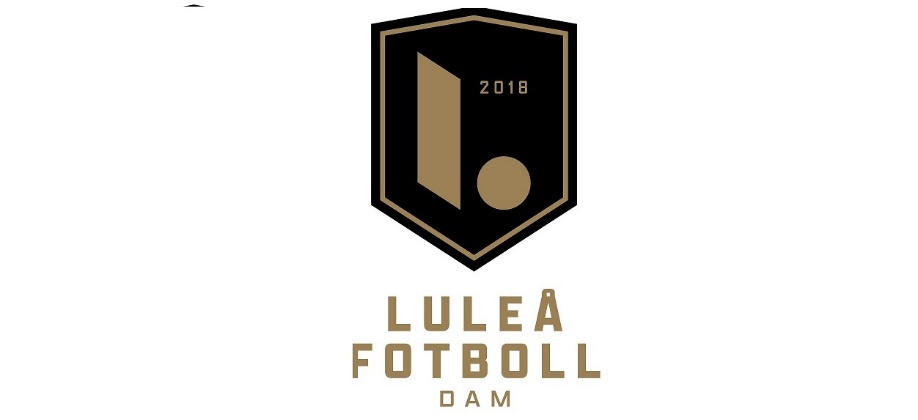 ALKOHOL OCH DROGPOLICY     Uppdaterad 220529”I vår förening är ingen drog- eller alkoholpåverkad, eller är berörd av följdeffekter av påverkan, på tid avsedd för träning och match. Med droger avses även läkemedel för annat än medicinskt bruk och dopingpreparat.”AlkoholDet är inte tillåtet att uppträda alkoholpåverkad i kläder med föreningens emblem.Vid arrangerade festligheter kan undantagsvis alkohol förekomma. Då under ordnade former. Detta ska då organiseras med tydlighet, så det framgår att koppling till föreningens ordinarie verksamhet inte finns.Om reglerna bryts genomför ledare enskilt samtal med berörd person om vilka riktlinjer som gäller i föreningen. Tillrättavisning delges. Om personen är omyndig kontaktas vårdnadshavare. Vid upprepning kan avstängning från verksamheten och uteslutning ur föreningen bli påföljden.Ledare informerar styrelsen. Styrelsen är ansvarig för åtgärd.Narkotika och dopingHantering av narkotika och doping är ett lagbrott och det är inte tillåtet att använda eller hantera narkotika inom vår verksamhet.Läkarordination av narkotiska preparat av medicinska skäl är undantaget och medlemmen ska kunna uppvisa läkarintyg vid fråga.  Medlemmen är skyldig att kontrollera sina föreskrivna läkemedel eller tagna kosttillskott via ”Rödgröna listan” som finns på Riksidrottsförbundets hemsida.Skulle vi upptäcka att någon medlem använt eller hanterat narkotika eller dopingklassade produkter har vi följande handlingsplan:Om av RF utfört dopingprov påvisats positivt, är föreningen skyldig följa av Dopingkommissionen fastställt straff. Om man upptäcker bruk utan att kontroll genomförts, ska detta rapporteras till RFs dopingkommission.Ledare och styrelserepresentant genomför enskilt samtal med berörd person. Om personen är omyndig kontaktas vårdnadshavare. Information om påföljder ges.Kontakt tas med samhällets berörda myndigheter. Ex Social och polis.Vid upprepning kan avstängning från verksamheten och uteslutning ur föreningen bli påföljden.Ledare informerar styrelsen. Styrelsen är ansvarig för åtgärd.Ytterligare åtgärder vid användning av droger inom föreningen:Inom föreningen värnar vi om varje medlems hälsa och välbefinnande. Vid bruk av droger i alla former ska styrelsen och övriga överväga att hålla samtal med vederbörande och i förekommande fall vårdnadshavare, om bakomliggande orsaker eller problem.Uppföljning av drogpolicynStyrelsen och ledarna är ansvariga för att drogpolicyn kommuniceras och följs upp.Policyn ska finnas att läsa på föreningens hemsida, samt finnas anslagen väl synlig i föreningens lokaler.